Муниципальное дошкольное учреждение детский сад «Тополек»        Краткосрочный проект «Удивительный космос»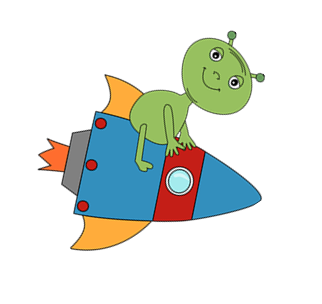                                                                                                Разработали                                                                                                                        Воспитатели                                                                                  Быкова Татьяна Александровна                                                                                   Терехова Светлана Валентиновнаг. Мышкин2018г.                  Паспорт творческо-познавательного проекта                                    «Удивительный космос»                                        Возраст детей 4-5лет.Проблема:    Недостаточное внимание родителей к российскому празднику – День авиации и космонавтики, а также поверхностные знания детей о космосе, первом человеке, полетевшем в космос, о существовании праздника в России - День авиации и космонавтики.Цель: формирование и систематизация знаний о космосе и космонавтах.Задачи: Образовательные:Расширять знания и представления детей о космосе, о профессии космонавт, рассказать о первом русском космонавте Ю. Гагарине.Развивающие:Развивать творческие способности детей.Активизировать словарный запас, развивать речь детей.Воспитательные:Формировать у детей интерес к празднику «День космонавтики». Привлекать родителей к созданию совместных робот на тему Космос.Ожидаемый результат:В ходе проекта дети узнали много информации о космосе о профессии космонавт.Результатом деятельности детей и родителей стала выставка совместных и детских работ.№ этапамероприятие Исполнители1 этап4.04. - 6.04.Провести беседу с родителями с целью вовлечения их в деятельность проекта.Воспитатели1 этап4.04. - 6.04.Разработка проекта, распределение обязанностей.Воспитатели, родители, дети.1 этап4.04. - 6.04.Подготовка необходимого материала. Подбор литературных произведений, иллюстрированного материала.Воспитатели2 этап9.04-12.04.Беседы по теме.Чтение книг, энциклопедий.Рассматривание иллюстраций о космосе.Воспитатели, дети.2 этап9.04-12.04.Создание совместных работ.Консультация для родителей «День космонавтики»Воспитатели, родители, дети.2 этап9.04-12.04.Разучивание пальчиковой игры «Космос»,стихотворения «В космос полетит ракета…»Воспитатели, дети.2 этап9.04-12.04.Аппликация «Ракета»Воспитатели, дети.2 этап9.04-12.04.Рисование «Звездное небо»Воспитатели, дети.3 этап11.0412.04.Физкультурное развлечение на тему «Космос»Инструктор по физической культуре, воспитатели, дети.3 этап11.0412.04.Выставка детских работ.Воспитатели, дети.3 этап11.0412.04.Выставка совместных работ детей и родителей.Воспитатели, дети.